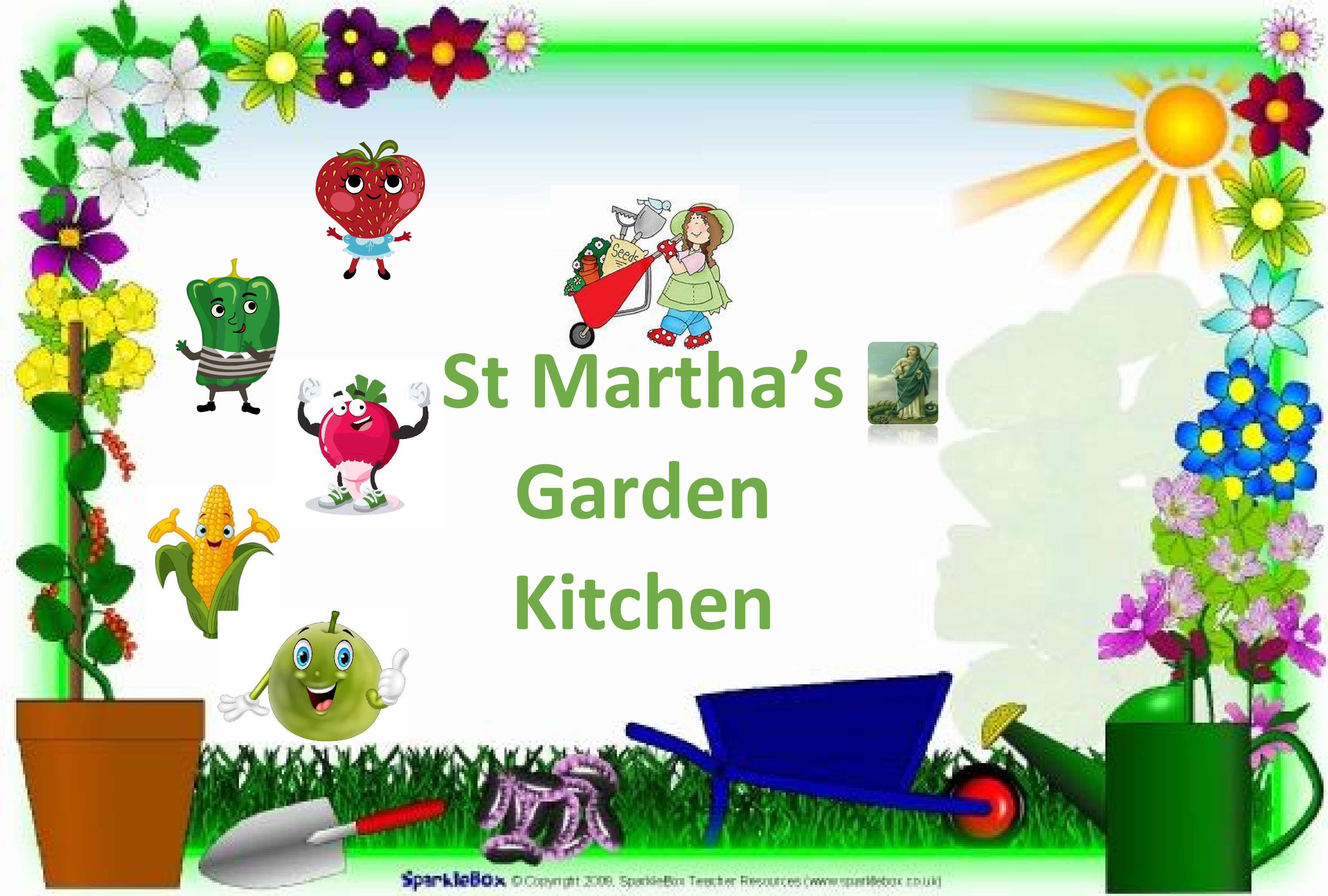 Week 1 		St Martha’s Garden Kitchen Menu 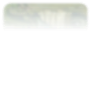 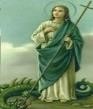 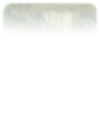 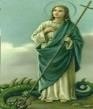 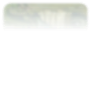 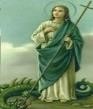 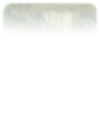 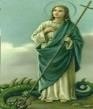 WC – 14.11.22 / 05.12.22 Monday One of the following: Pizza and Potato WedgesOR Macaroni Cheese (V) All served with seasonal vegetables Jelly, selection of Fresh Fruit, Yoghurt or Cheese and Crackers.Available Daily - FRESH MIXED SALAD, JACKET POTATOES, served with Cheese, Baked Beans, Tuna, Salad, FRESH FRUIT SALAD, ASSORTED FRUIT YOGHURTS, ASSORTED HOMEMADE SANDWICHES, cheese, tuna mayo, turkey, egg mayo, roast chicken, and stuffing, ham CHEESE & BISCUITS, FRESH BREAD Tuesday One of the following: Pork / Quorn (V) Meatballs in BBQ sauce served on a flatbreadAll served with seasonal vegetables Jam Sponge, selection of Fresh Fruit, Yoghurt or Cheese and Crackers. Available Daily - FRESH MIXED SALAD, JACKET POTATOES, served with Cheese, Baked Beans, Tuna, Salad, FRESH FRUIT SALAD, ASSORTED FRUIT YOGHURTS, ASSORTED HOMEMADE SANDWICHES, cheese, tuna mayo, turkey, egg mayo, roast chicken, and stuffing, ham CHEESE & BISCUITS, FRESH BREAD Wednesday 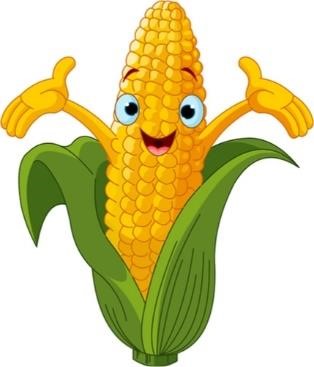 One of the following: Roast Chicken, Yorkshire Pudding with sage and onion stuffing or Cheese and Vegetables Croquettes (V) All served with roast potatoes, seasonal vegetables. Doughnuts, selection of Fresh Fruit, Yoghurt or Cheese and Crackers. Available Daily - FRESH MIXED SALAD, JACKET POTATOES, served with Cheese, Baked Beans, Tuna, Salad, FRESH FRUIT SALAD, ASSORTED FRUIT YOGHURTS, ASSORTED HOMEMADE SANDWICHES, cheese, tuna mayo, turkey, egg mayo, roast chicken, and stuffing, ham CHEESE & BISCUITS, FRESH BREAD Thursday 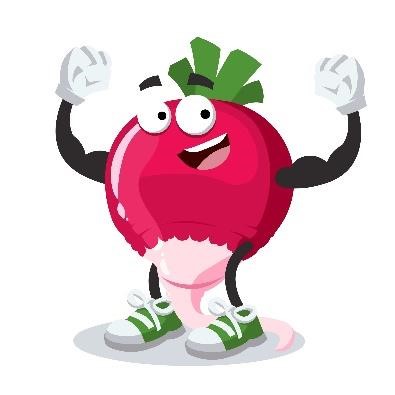 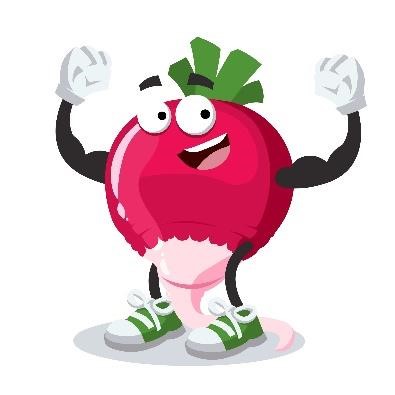 One of the following:Beef Chilli with RiceorCheese TwistServed with Pommes Noisettes, seasonal vegetables.Oaty Cookie, selection of Fresh Fruit, Yoghurt or Cheese and Crackers.Available Daily - FRESH MIXED SALAD, JACKET POTATOES, served with Cheese, Baked Beans, Tuna, Salad, FRESH FRUIT SALAD, ASSORTED FRUIT YOGHURTS,ASSORTED HOMEMADE SANDWICHES, cheese, tuna mayo, turkey, egg mayo, roast chicken, and stuffing, ham CHEESE & BISCUITS, FRESH BREADFriday 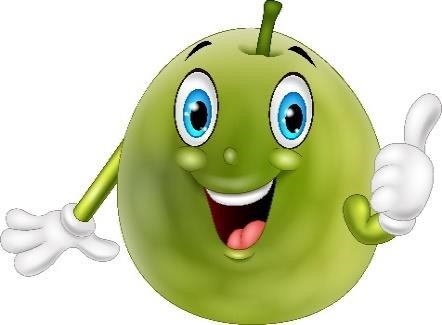 One of the following: Crunchy Fish Fingers or Sausage Roll (V) All served with Chips, Seasonal Vegetables Ice Cream, Yoghurt or Cheese and Crackers. Available Daily - FRESH MIXED SALAD, JACKET POTATOES, served with Cheese, Baked Beans, Tuna, Salad, FRESH FRUIT SALAD, ASSORTED FRUIT YOGHURTS, ASSORTED HOMEMADE SANDWICHES, cheese, tuna mayo, turkey, egg mayo, roast chicken, and stuffing, ham CHEESE & BISCUITS, FRESH BREAD Week 2 St Martha’s Garden Kitchen Menu WC - 31.10.22 / 21.11.22 /12.12.22Monday One of the following: Beef Bolognese or Quorn & Garlic BreadServed with Seasonal Vegetables.Homemade Cherry Cake, Fresh Fruit Yoghurt or Cheese and Crackers. Available Daily - FRESH MIXED SALAD, JACKET POTATOES, served with Cheese, Baked Beans, Tuna, Salad,  FRESH FRUIT SALAD, ASSORTED FRUIT YOGHURTS, ASSORTED HOMEMADE SANDWICHES, cheese, tuna mayo, turkey, egg mayo, roast chicken, and stuffing, ham CHEESE & BISCUITS, FRESH BREAD  Tuesday One of the following:Frankfurteror Quorn SausageAll served with Potato Wedges, Seasonal VegetablesChocolate Crunch, Fresh Fruit, Yoghurt or Cheese and Crackers.Available Daily - FRESH MIXED SALAD, JACKET POTATOES, served with Cheese, Baked Beans, Tuna, Salad, FRESH FRUIT SALAD, ASSORTED FRUIT YOGHURTS,ASSORTED HOMEMADE SANDWICHES, cheese, tuna mayo, turkey, egg mayo, roast chicken, and stuffing, ham CHEESE & BISCUITS, FRESH BREADWednesday                                               One of the following:                                          Chicken and Vegetable Pie                                                                                           Or                                                    Quorn DippersAll served with Duchess Potato’s, Seasonal VegetablesOreo Cake, Yoghurt or Cheese and Crackers.Available Daily - FRESH MIXED SALAD, JACKET POTATOES, served with Cheese, Baked Beans, Tuna, Salad, FRESH FRUIT SALAD, ASSORTED FRUIT YOGHURTS,ASSORTED HOMEMADE SANDWICHES, cheese, tuna mayo, turkey, egg mayo, roast chicken, and stuffing, ham CHEESE & BISCUITS, FRESH BREADThursday One of the following:Low Fat, Low Salt Pork Sausage or Veggie Quorn Sausage with Yorkshire PuddingsAll served with Creamed Potatoes, Seasonal VegetablesAmerican Choc Chip Cookie, Fresh Fruit, Yoghurt or Cheese and Crackers.Available Daily - FRESH MIXED SALAD, JACKET POTATOES, served with Cheese, Baked Beans, Tuna, Salad, FRESH FRUIT SALAD, ASSORTED FRUIT YOGHURTS,ASSORTED HOMEMADE SANDWICHES, cheese, tuna mayo, turkey, egg mayo, roast chicken, and stuffing, ham CHEESE & BISCUITS, FRESH BREADFriday 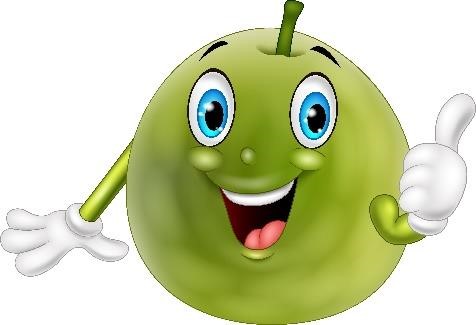                                                                        One of the following:                                                   Crunchy Fish Stars or Assorted Omelettes (V) All served with Seasonal Vegetables Ice cream, Fresh Fruit, Yoghurt or Cheese and Crackers. Available Daily - FRESH MIXED SALAD, JACKET POTATOES, served with Cheese, Baked Beans, Tuna, Salad, FRESH FRUIT SALAD, ASSORTED FRUIT YOGHURTS, ASSORTED HOMEMADE SANDWICHES, cheese, tuna mayo, turkey, egg mayo, roast chicken, and stuffing, ham CHEESE & BISCUITS, FRESH BREAD  Week 3 St Martha’s Garden Kitchen Menu- 07.11.2022 / 28.11.2022/19.12.22Monday One of the following: 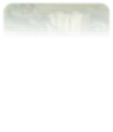                                      Pizza or Pasta Pomodoro All served with Pommes Noisette, Seasonal Vegetables Homemade Cookie Tray Bake, Fresh Fruit, Yoghurt or Cheese and Crackers. Available Daily - FRESH MIXED SALAD, JACKET POTATOES, served with Cheese, Baked Beans, Tuna, Salad, FRESH FRUIT SALAD, ASSORTED FRUIT YOGHURTS, ASSORTED HOMEMADE SANDWICHES, cheese, tuna mayo, turkey, egg mayo, roast chicken, and stuffing, ham CHEESE & BISCUITS, FRESH BREAD Tuesday                          One of the following:                                                        Chicken Tikka with Rice or Cheesy Beanies (V) All served with Potato Wedges, Seasonal Vegetables Cup Cakes, Fresh Fruit, Yoghurt or Cheese and Crackers. Available Daily - FRESH MIXED SALAD, JACKET POTATOES, served with Cheese, Baked Beans, Tuna, Salad, FRESH FRUIT SALAD, ASSORTED FRUIT YOGHURTS,ASSORTED HOMEMADE SANDWICHES, cheese, tuna mayo, turkey, egg mayo, roast chicken, and stuffing, ham CHEESE & BISCUITS, FRESH BREAD Wednesday One of the following: Roast Turkey / Quorn Fillets/Tuna Pasta Bake  Roast potatoes, Seasonal Vegetables Jelly, Fresh Fruit, Yoghurt or Cheese and Crackers. Available Daily - FRESH MIXED SALAD, JACKET POTATOES, served with Cheese, Baked Beans, Tuna, Salad, FRESH FRUIT SALAD, ASSORTED FRUIT YOGHURTS, ASSORTED HOMEMADE SANDWICHES, cheese, tuna mayo, turkey, egg mayo, roast chicken, and stuffing, ham CHEESE & BISCUITS, FRESH BREAD Thursday 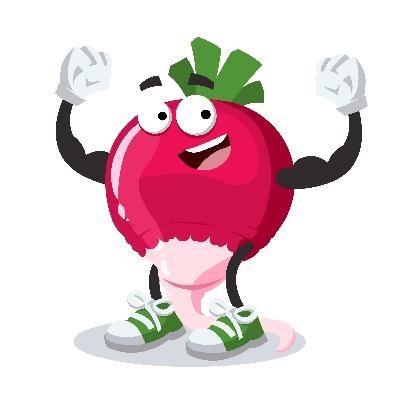                                                                       One of the following:                                                            Beef Lasagne & Garlic Bread                                                           or                                                          Quorn Korma(V) with Basmati RiceAll served with Potato Wedges, Seasonal VegetablesHomemade Chocolate Sponge, Fresh Fruit, Yoghurt or Cheese and Crackers.Available Daily - FRESH MIXED SALAD, JACKET POTATOES, served with Cheese, Baked Beans, Tuna, Salad, FRESH FRUIT SALAD, ASSORTED FRUIT YOGHURTS,ASSORTED HOMEMADE SANDWICHES, cheese, tuna mayo, turkey, egg mayo, roast chicken, and stuffing, ham CHEESE & BISCUITS, FRESH BREADFriday                                                                     One of the following:Fish Fingers or Quorn Dippers (V)  All served with Chips, Seasonal Vegetables Ice Cream, Fresh Fruit, Yoghurt or Cheese and Crackers. Available Daily - FRESH MIXED SALAD, JACKET POTATOES, served with Cheese, Baked Beans, Tuna, Salad,  FRESH FRUIT SALAD, ASSORTED FRUIT YOGHURTS, ASSORTED HOMEMADE SANDWICHES, cheese, tuna mayo, turkey, egg mayo, roast chicken, and stuffing, ham CHEESE & BISCUITS, FRESH BREAD  